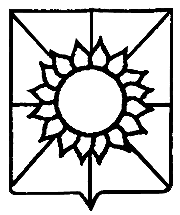 АДМИНИСТРАЦИЯ НОВОБЕРЕЗАНСКОГО СЕЛЬСКОГО ПОСЕЛЕНИЯ КОРЕНОВСКОГО РАЙОНА ПОСТАНОВЛЕНИЕ                 от 13.09.2019                                                                                     № 101поселок НовоберезанскийО внесении изменения в постановление администрации Новоберезанского сельского поселения Кореновского района 
от 27 ноября 2017 года № 223 «Об утверждении муниципальной программы «Формирование современной городской среды 2018-2022 годы» (с изменениями от 27 декабря 2018 года № 194, от 12 марта 2019 года № 39, от 16 августа 2019 года № 96)В соответствии со статьей	 179 Бюджетного кодекса Российской Федерации, постановлением администрации Новоберезанского сельского поселения Кореновского района от 22 июня 2015 года № 103 «Об утверждении Порядка принятия решения о разработке, реализации и оценке эффективности муниципальных программ в Новоберезанском сельском поселении Кореновского района», постановлением правительства Российской Федерации от 09.02.2019 № 106 «О внесении изменений в приложение № 15 к государственной программе Российской Федерации «Обеспечение доступным и комфортным жильем и коммунальными услугами граждан Российской Федерации», в целях приведения муниципальных правовых актов в соответствие с действующим законодательством администрация Новоберезанского        сельского          поселения         Кореновского       района п о с т а н о в л я е т:1. Внести в постановление администрации Новоберезанского сельского поселения Кореновского района от 27 ноября 2017 года № 223 «Об утверждении муниципальной программы «Формирование современной городской среды 2018-2022 годы» (с  изменениями  от  27   декабря 2018 года № 194, от 12 марта 2019 года № 39, от 16 августа 2019 года № 96 ) изменение, изложив приложение к постановлению в новой редакции (прилагается).2. Обнародовать настоящее постановление на информационных стендах Новоберезанского сельского поселения Кореновского района и разместить на официальном сайте администрации Новоберезанского сельского поселения Кореновского района в информационно-телекоммуникационной сети «Интернет»23. Постановление вступает в силу со дня его официального обнародования.Ипсполняющий обязанности главы Новоберезанского сельского поселения Кореновского района                                                                       П.С. ТыртычныйПРИЛОЖЕНИЕк постановлению администрацииНовоберезанскогосельского поселенияКореновского районаот 13.09.2019 г. № 101«ПРИЛОЖЕНИЕУТВЕРЖДЕНОпостановлением администрации Новоберезанского сельского поселения Кореновского районаот 27.11.2017 г. № 223МУНИЦИПАЛЬНАЯ ПРОГРАММАНовоберезанского сельского поселения Кореновского района«Формирование современной городской среды Новоберезанского сельского поселения Кореновского района на 2018-2024 года»Паспортмуниципальной программы«Формирование современной городской среды Новоберезанского сельского поселения Кореновского района на 2018-2024 годы»ХАРАКТЕРИСТИКА ТЕКУЩЕГО СОСТОЯНИЯ И ПРОГНОЗ РАЗВИТИЯ ЖИЛИЩНО-КОММУНАЛЬНОГО ХОЗЯЙСТВА  В НОВОБЕРЕЗАНСКОМ СЕЛЬСКОМ ПОСЕЛЕНИИ КОРЕНОВСКОГО РАЙОНАНастоящая программа разработана с учетом требований, утвержденных Приказом Министерства строительства и жилищно-коммунального хозяйства Российской Федерации от 06 апреля 2017 года № 691/пр «Об утверждении методических рекомендаций по подготовке государственных программ субъектов Российской Федерации и муниципальных программ формирования современной городской среды в рамках реализации приоритетного проекта «Формирование комфортной городской среды» на 2018 - 2024 годы».Формирование комфортной городской среды – это комплекс мероприятий, направленных на создание условий для обеспечения благоприятных, безопасных и доступных условий проживания населения в Новоберезанском сельском поселении Кореновского района.Городская среда должна соответствовать санитарным и гигиеническим нормам, а также иметь завершенный, привлекательный и эстетичный внешний вид. Создание современной городской среды включает в себя проведение работ по благоустройству дворовых территорий и наиболее посещаемых общественных пространств (устройство детских и спортивных площадок, зон отдыха, автостоянок, набережных, озеленение территорий, устройство наружного освещения).Решение актуальных задач требует комплексного, системного подхода, а также программно-целевого метода бюджетного планирования.Комплексный подход позволяет наиболее полно и в то же время детально охватить весь объем проблем, решение которых может обеспечить комфортные условия проживания всего населения. К этим условиям относятся чистые улицы, благоустроенные районы, дворы и дома, зеленые насаждения, необходимый уровень освещенности дворов в темное время суток.Необходимым условием реализации программы является проведение мероприятий по благоустройству дворовых и общественных территорий с учетом необходимости обеспечения физической, пространственной и информационной доступности для инвалидов и других маломобильных групп населения.Необходимым условием реализации программы является наличие образованных земельных участков, на которых расположены многоквартирные дома, работы по благоустройству дворовых территорий которых софинансируются с использованием средств субсидии из краевого бюджета.Дворовые территории включаются в программу только по инициативе жителей.В целях реализации принципа общественного участия администрацией Новоберезанского сельского поселения Кореновского района. созданы следующие комиссии:- межведомственная комиссия по осуществлению контроля и координации выполнения муниципальных программ формирования современной городской среды, в том числе реализации конкретных мероприятий в рамках соответствующих муниципальных программ, на территории Новоберезанского сельского поселения Кореновского района (далее – МВК) контролирует реализацию настоящей программы. В состав МВК включаются представители администрации Новоберезанского сельского поселения Кореновского района, депутаты Совета Новоберезанского сельского поселения Кореновского района.- муниципальная общественная комиссия – орган, формируемый в составе представителей органов местного самоуправления, политических партий и движений, общественных организаций и иных лиц, созданный для организации общественного обсуждения проекта Программы, рассмотрения и оценки предложений заинтересованных лиц и принятия решения по результатам общественного обсуждения в целях утверждения Программы.В рамках формирования и реализации программы осуществляется инвентаризация всех дворовых и общественных территорий Новоберезанского сельского поселения Кореновского района для определения текущего состояния сферы благоустройства в Новоберезанском сельском поселении Кореновского района, в том числе выявлении перечня дворовых и общественных территорий, нуждающихся в первоочередном благоустройстве.Муниципальное образование вправе исключать из адресного перечня дворовых и общественных территорий, подлежащих благоустройству в рамках реализации муниципальной программы, территории, расположенные вблизи многоквартирных домов, физический износ основных конструктивных элементов (крыша, стены, фундамент) которых превышает 70 процентов, а также территории, которые планируются к изъятию для муниципальных или государственных нужд в соответствии с генеральным планом соответствующего поселения при условии одобрения решения об исключении указанных территорий из адресного перечня дворовых территорий и общественных территорий межведомственной комиссией в порядке, установленном такой комиссией.Муниципальное образование вправе исключать из адресного перечня дворовых территорий, подлежащих благоустройству в рамках реализации муниципальной программы, дворовые территории, собственники помещений многоквартирных домов которых приняли решение об отказе от благоустройства дворовой территории в рамках реализации соответствующей программы или не приняли решения о благоустройстве дворовой территории в сроки, установленные соответствующей программой. При этом исключение дворовой территории из перечня дворовых территорий, подлежащих благоустройству в рамках реализации муниципальной программы, возможно только при условии одобрения соответствующего решения муниципального образования межведомственной комиссией в порядке, установленном такой комиссией.В обязательном порядке при благоустройстве территорий учитывается принцип безбарьерности для маломобильных групп населения. Все работы должны проводиться с учетом синхронизации.Закрепляется ответственный за содержание благоустроенной территории. При проведении работ по благоустройству дворовых территорий организуются и проводятся мероприятий для жителей, включая их трудовое участие в реализации мероприятий по благоустройству дворовых территорий в части выполнения работ, не требующих специальной квалификации (посадка деревьев, участие в субботниках и т.д.). Вместе с тем, содержание благоустроенных дворовых территорий и объектов благоустройства на них, согласно условий реализации программы, закрепляются за жильцами многоквартирных домов, территории которых были благоустроены. На собственников (арендаторов) возлагается ответственность за содержание объектов недвижимости (земельных участков). Внедрение новых федеральных стандартов благоустройства общественных городских пространств и дворовых территорий, в то же время уделяя внимание вопросу создания индивидуального облика отдельных территорий Новоберезанского сельского поселения Кореновского района, избегая формирования однородной и стандартизированной городской среды. Основными проблемами в области благоустройства дворовых территории и наиболее посещаемых общественных территорий Новоберезанского сельского поселения Кореновского района являются: - недостаточное количество детских и спортивных площадок, зон отдыха, площадок для свободного выгула собак; - недостаточное количество автостоянок и мест парковки транспортных средств на дворовых и общественных территориях; - недостаточное количество малых архитектурных форм на дворовых и общественных территориях; - недостаточное озеленение дворовых территорий и отсутствие общей концепции озеленения общественных территорий, увязанной с остальными элементами благоустройства; - изнашивание покрытий дворовых проездов и тротуаров; - недостаточное освещение отдельных дворовых и общественных территорий. - городская среда требует проведения большого объема работ по приспособлению ее к условиям доступности для инвалидов всех категорий и маломобильных групп населения. Необходимо решение вопросов благоустройства имеющихся пространств для привлечения населения и создания обустроенных зон отдыха. Проведение работ по благоустройству дворовых территорий и наиболее посещаемых общественных территорий создаст условия для организации полноценного досуга населения, атмосферу покоя и душевного комфорта.В Новоберезанском сельском поселении Кореновского района имеются общественные территории (проезды, центральные улицы, площади, скверы, парки и т.д.) и дворовые территории, благоустройство которых не отвечает современным требованиям и требует комплексного подхода к благоустройству, включающего в себя:1) благоустройство общественных территорий Новоберезанского сельского поселения Кореновского района, в том числе:ремонт автомобильных дорог местного значения общего пользования;ремонт городских тротуаров;обеспечение освещения общественных территорий;установка скамеек;установка урн для мусора;оборудование городских автомобильных парковок;озеленение общественных территорий;обеспечение физической, пространственной и информационной доступности зданий, сооружений, общественных территорий для инвалидов и других маломобильных групп населения;иные виды работ.2) благоустройство дворовых территорий Новоберезанского сельского поселения Кореновского района, предусматривающее:а) минимальный перечень работ по благоустройству дворовых территорийи информация о доле участия заинтересованных лиц и выполнении минимального перечня работ по благоустройству дворовых территорий(приложение № 5);б) дополнительный перечень работ по благоустройству дворовых территорийи информация о доле участия заинтересованных лиц и выполнении дополнительного перечня работ по благоустройствудворовых территорий (приложение № 6);в) благоустройство объектов недвижимого имущества (включая объекты незавершённого строительства) и земельных участков, находящихся в собственности (пользовании) юридических лиц и индивидуальных предпринимателей за счёт средств указанных лиц в соответствии с заключёнными соглашениями с администрацией Новоберезанского сельского поселения Кореновского района;г) благоустройство индивидуальных жилых домов и земельных участков, предоставленных для их размещения, в соответствии с заключёнными соглашениями с собственниками указанных домов (собственниками (землепользователями) земельных участков) в целях исполнения требований, установленных Правилами благоустройства территории Новоберезанского сельского поселения Кореновского района;д) обеспечение физической, пространственной и информационной доступности зданий, сооружений, дворовых территорий для инвалидов и других маломобильных групп населения.Основные мероприятия муниципальной программы приведены в таблице № 2 к настоящей муниципальной программе.Адресный перечень объектов недвижимого имущества (включая объектынезавершенного строительства) и земельных участков, находящихся в
собственности (пользовании) юридических лиц и индивидуальных
предпринимателей, которые подлежат благоустройству не позднее 2024 года за
счет средств указанных лиц в приложение № 3 к паспорту программы.2. ЦЕЛИ, ЗАДАЧИ И ЦЕЛЕВЫЕ ПОКАЗАТЕЛИ, СРОКИ И ЭТАПЫ РЕАЛИЗАЦИИ МУНИЦИПАЛЬНОЙ ПРОГРАММЫПринятие Программы позволит обеспечить создание наиболее благоприятных и комфортных условий жизнедеятельности населения, а также создание условий для системного повышения качества и комфорта городской среды на всей территории Новоберезанского сельского поселения Кореновского района путем реализации мероприятий Программы (в период 2018-2024 годов), в том числе реализации к 2024 году проектов по благоустройству, повышение уровня социальной ответственности населения в части сохранности благоустроенных территорий;Основные задачи муниципальной программы, направленные на достижение вышеуказанных целей, заключаются в следующем:а)	 повышение уровня благоустройства общественных территорий Дядьковского сельского поселения Кореновского района, формирование среды, благоприятной для проживания населения;б)	выполнение ремонта и благоустройства общественных территорий;в)	приоритетное направление социально-экономического развития Дядьковского сельского поселения Кореновского района.В результате реализации мероприятий муниципальной программы ожидается снижение доли неблагоустроенных общественных территорий.Успешное выполнение задач муниципальной программы позволит улучшить условия проживания и жизнедеятельности жителей сельского поселения и повысить привлекательность поселения.Реализация муниципальной программы позволит достичь следующих результатов:а) благоустройство общественных территорий – 4.Необходимым условием реализации программы является проведение мероприятий по благоустройству общественных территорий с учетом необходимости обеспечения физической, пространственной и информационной доступности зданий, сооружений и общественных территорий для инвалидов и других маломобильных групп населения.Работы из дополнительного перечня реализуются только при условии реализации работ, предусмотренных минимальным перечнем по благоустройству.Для  приведения  общественных  территорий  к  современным  нормам комфортности  выявлена  необходимость  реализации  программы,  где предусматриваются мероприятия, направленные на комплексное благоустройство общественных территорий.Срок реализации программы –2018 - 2024 годы, реализуется в один этапЦЕЛИ, ЗАДАЧИ И ЦЕЛЕВЫЕ ПОКАЗАТЕЛИ МУНИЦИПАЛЬНОЙ ПРОГРАММЫ «Формирование современной городской средына 2018-2024 годы»	Таблица № 1 ПЕРЕЧЕНЬ ОСНОВНЫХ МЕРОПРИЯТИЙ МУНИЦИПАЛЬНОЙ ПРОГРАММЫ «Формирование современной городской среды на 2018-2024 годы» 
                                                                                                                Таблица №24. ОБОСНОВАНИЕ РЕСУРСНОГО ОБЕСПЕЧЕНИЯ МУНИЦИПАЛЬНОЙ ПРОГРАММЫВ целях реализации мероприятий муниципальной программы предусмотрено привлечение финансовых средств из федерального, краевого и местного бюджетов на финансирование расходных обязательств Новоберезанского сельского поселения Кореновского района, возникающих при выполнении полномочий органов местного самоуправления по вопросам местного значения.Ресурсное обеспечение реализации основных мероприятий государственной программы на 2018 -2024 годы приведено в таблице:Ресурсное обеспечение реализации муниципальной программы «Формирование современной городской среды на 2018-2024 годы» в администрации Новоберезанского сельского поселения Кореновского района по мероприятиям указано в таблице № 2.Вместе с тем возможны корректировки финансирования мероприятий в ходе реализации программы по мере необходимости решения вновь поставленных задач. Муниципальные задания на оказание муниципальных услуг (выполнение работ) муниципальными учреждениями в рамках мероприятий муниципальной программы не предусматриваются.Субсидии из федерального бюджета будут предоставляться в соответствии с постановлением Правительства Российской Федерации 
от 30 декабря 2017 года № 1710 «Об утверждении государственной программы  Российской Федерации «Обеспечении «Обеспечение доступным и комфортным жильем и коммунальными услугами граждан Российской Федерации».Субсидии из краевого бюджета будут предоставляться в соответствии с нормативными актами главы администрации (губернатора) Краснодарского края.Условие о предельной дате заключения соглашений по результатам закупки товаров, работ и услуг для обеспечения муниципальных нужд в целях реализации муниципальных программ не позднее 1 июля года предоставления субсидии – для заключения соглашений на выполнение работ по благоустройству общественных территорий, не позднее 1 мая года предоставления субсидии – для заключения соглашений на выполнение работ по благоустройству дворовых территорий, за исключением случаев обжалования действий (бездействия) заказчика и (или) комиссии по осуществлению закупок и (или) оператора электронной площадки при осуществлении закупки товаров, работ, услуг в порядке, установленном законодательством Российской Федерации, при которых срок заключения таких соглашений продлевается на срок указного обжалования.5. МЕРЫ ПРАВОВОГО РЕГУЛИРОВАНИЯ В СФЕРЕ РЕАЛИЗАЦИИ МУНИЦИПАЛЬНОЙ ПРОГРАММЫ (ПРИ НАЛИЧИИ)Федеральный закон от 6 октября 2003 года № 131-ФЗ «Об общих принципах организации местного самоуправления в Российской Федерации»5.1. ПОЛОЖЕНИЯ, ВКЛЮЧАЕМЫЕ В МУНИЦИПАЛЬНУЮ ПРОГРАММУ НОВОБЕРЕЗАНСКОГО СЕЛЬСКОГО ПОСЕЛЕНИЯ КОРЕНОВСКОГО РАЙОНА «ФОРМИРОВАНИЕ СОВРЕМЕННОЙ ГОРОДСКОЙ СРЕДЫ НА 2018-2024 ГОДЫ» ДЛЯ ПОЛУЧЕНИЯ ФЕДЕРАЛЬНОЙ СУБСИДИИФорму и минимальную долю финансового и (или) трудового участия граждан, заинтересованных лиц, организаций в выполнении минимального и дополнительного перечней работ по благоустройству дворовых территорий многоквартирных домов определяет орган местного самоуправления на общем собрании собственников помещений в многоквартирном доме.При реализации работ минимального и дополнительного перечня вида работ по благоустройству дворовых территорий обязательно наличие трудового участия собственников помещений в многоквартирных домах, собственников иных зданий и сооружений, расположенных в границах дворовой территории, подлежащей благоустройству.Трудовое участие - выполнение жителями неоплачиваемых работ, не требующих специальной квалификации (подготовка объекта (дворовой территории) к началу работ (земляные работы, снятие старого оборудования, уборка мусора), и другие работы (покраска оборудования, озеленение территории посадка деревьев, охрана объекта), которое измеряется в человеко-часах, а также предоставление строительных материалов, техники и так далее.Доля трудового участия заинтересованных лиц в реализации мероприятий по благоустройству дворовых территорий по минимальному и (или) дополнительному перечню определяется на общем собрании собственников помещений, которое проводится в соответствии с требованиями статей 44-48 Жилищного кодекса Российской Федерации.Собственники отдельно стоящих зданий, сооружений, расположенных в пределах дворовой территории, подлежащей благоустройству, определяют долю трудового участия путем принятия самостоятельного решения.Трудовое участие собственников помещений в многоквартирных домах, собственников иных зданий и сооружений, расположенных в границах дворовой территории, подлежащей благоустройству, в реализации мероприятий по благоустройству дворовых территорий в рамках минимального, дополнительного перечней по благоустройству осуществляется, в том числе в форме субботника.Организация трудового участия осуществляется заинтересованными лицами в соответствии с решением общего собрания собственников помещений в многоквартирном доме, дворовая территория которого подлежит благоустройству, оформленного соответствующим протоколом общего собрания собственников помещений в многоквартирном доме.В качестве документов (материалов), подтверждающих трудовоеучастие, могут быть представлены отчет председателей территориального общественного самоуправления о выполнении работ, включающий информацию о проведении мероприятии с трудовым участием граждан, отчет совета многоквартирного дома, лица, управляющего многоквартирным домом о проведении мероприятия с трудовым участием граждан. При этом рекомендуется в качестве приложения к такому отчету граждан, фото-, видеоматериалы, подтверждающие проведение мероприятия с трудовым участием граждан, и размещать указанные материалы в средствах массовой информации, социальных сетях, информационно-телекоммуникационной сети Интернет.Проведение мероприятий по благоустройству дворовых и общественных территорий производится с учетом необходимости обеспечения физической, пространственной и информационной доступности зданий, сооружений, дворовых и общественных территорий для инвалидов и других маломобильных групп населения.В целях осуществления и координации реализации Программы в администрации Новоберезанского сельского поселения Кореновского района создана общественная комиссия из представителей органов местного самоуправления, общественных организаций, иных лиц для проведения комиссионной оценки предложений заинтересованных лиц, а также осуществления контроля за реализацией программы после ее утверждения.5.2. ВОВЛЕЧЕНИЕ ГРАЖДАН, ОРГАНИЗАЦИЙ В ПРОЦЕСС ОБСУЖДЕНИЯ ПРОЕКТА МУНИЦИПАЛЬНОЙ ПРОГРАММЫ, ОТБОРА ДВОРОВЫХ ТЕРРИТОРИЙ, ОБЩЕСТВЕННЫХ ТЕРРИТОРИЙ ДЛЯ ВКЛЮЧЕНИЯ В МУНИЦИПАЛЬНУЮ ПРОГРАММУУчастие граждан, организаций должны быть направлены на наиболее полное включение всех заинтересованных сторон, на выявление их истинных интересов и ценностей, на достижение согласия по целям и планам реализации проектов по благоустройству дворовых территорий, общественных территорий.Обсуждение общественных территорий, подлежащих благоустройству, проектов благоустройства указанных территорий должно быть открытым. Все решения, касающиеся благоустройства общественных территорий должны приниматься открыто и гласно, с учетом мнения жителей соответствующего муниципального образования.Для повышения уровня доступности информации и информирования граждан и других субъектов городской жизни о задачах и проектах по благоустройству дворовых территорий, общественных территорий создан раздел на официальном сайте администрации Новоберезанского сельского поселения Кореновского района в сети «Интернет», предоставляющий наиболее полную и актуальную информацию в данной сфере. 6. МЕТОДИКА ОЦЕНКИ ЭФФЕКТИВНОСТИ РЕАЛИЗАЦИИ МУНИЦИПАЛЬНОЙ ПРОГРАММЫОценка эффективности реализации муниципальной программы осуществляется на основании типовой методики оценки эффективности программ, утверждённой нормативным актом администрации Новоберезанского сельского поселения Кореновского района.Методика оценки эффективности реализации муниципальной программы основывается на принципе сопоставления фактически достигнутых целей показателей с их плановыми значениями по результатам отчетного года.7. МЕХАНИЗМ РЕАЛИЗАЦИИ МУНИЦИПАЛЬНОЙ ПРОГРАММЫ И КОНТРОЛЬ ЗА ЕЁ ВЫПОЛНЕНИЕМ 1. Реализация мероприятий муниципальной программы связана с реализацией следующих рисков, которые могут повлиять на результат:2. Финансовые риски - риски, связанные с возникновением бюджетного дефицита и недостаточным вследствие этого уровнем бюджетного финансирования, что может повлечь недофинансирование, сокращение или прекращение программных мероприятий.3. Риски, связанные с недобросовестностью контрагента, в случае неисполнения (ненадлежащего) исполнения им обязательств, предусмотренных контрактом.4. Социальные риски - риски, связанные с низкой социальной активностью населения, отсутствием массовой культуры соучастия в благоустройстве дворовых территорий.5. Правовые риски реализации муниципальной программы связаны с возможными изменениями законодательства Российской Федерации и Краснодарского края.6. В целях снижения вероятности и минимизация вышеуказанных рисков выступают следующие меры:ежегодное уточнение объёмов финансовых средств, предусмотренных на реализацию мероприятий муниципальной программы, в зависимости от достигнутых результатов;планирование бюджетных расходов с применением методик оценки эффективности данных расходов;включение в контракт требований об обеспечении исполнения контракта и процедуры взыскания сумм неустойки (штрафов, пени);активное информирование населения о целях, задачах муниципальной программы, а также разъяснения положительных результатов её реализации;проведение регулярного мониторинга изменений законодательства Российской Федерации и Краснодарского края и, при необходимости, корректировки муниципальной программы.Текущее управление муниципальной программой осуществляет координатор муниципальной программы–заместитель главы Новоберезанского сельского поселения Кореновского района. Координатор муниципальной программы:обеспечивает разработку муниципальной программы, ее согласование с муниципальными заказчиками и исполнителями;формирует структуру муниципальной программы;организует реализацию муниципальной программы;принимает решение о внесении в установленном порядке изменений в муниципальную программу и несет ответственность за достижение целевых показателей муниципальной программы;проводит оценку эффективности муниципальной программы;готовит годовой отчет о ходе реализации муниципальной программы;организует информационную и разъяснительную работу, направленную на освещение целей и задач муниципальной программы;размещает информацию о ходе реализации и достигнутых результатах муниципальной программы на официальном сайт в сети «Интернет»;осуществляет иные полномочия, установленные муниципальной программой.При реализации мероприятия муниципальной программы, координатор муниципальной программы, участник муниципальной программы, может выступать муниципальным заказчиком и (или) главным распорядителем (распорядителем) бюджетных средств.Контроль за ходом реализации мероприятий Программы осуществляется администрацией Новоберезанского сельского поселения Кореновского района, Советом Новоберезанского сельского поселения Кореновского района.Ипсполняющий обязанности главы Новоберезанского сельского поселения Кореновского района                                                                   П.С. ТыртычныйПРИЛОЖЕНИЕ №1к паспортумуниципальной программы«Формирование современной городской средына 2018-2024 годы»Адресный перечень всех общественных территорий, нуждающихся в благоустройстве (с учетом их физического состояния общественной территории) подлежащих благоустройству в период до 2024 годаИпсполняющий обязанности главы Новоберезанского сельского поселения Кореновского района                                                                                                                               П.С. ТыртычныйПРИЛОЖЕНИЕ №2к паспортумуниципальной программы«Формирование современной городской средына 2018-2024 годы»Адресный перечень дворовых территорий, нуждающихся в благоустройстве (с учетом их физического состояния) и подлежащих благоустройству в период до 2024 года, исходя из минимального перечня работ по благоустройству (очередность благоустройства определяется в порядке поступления предложений заинтересованных лиц об их участии в выполнении указанных работ)Ипсполняющий обязанности главы Новоберезанского сельского поселения Кореновского района                                                                                                                                   П.С. ТыртычныйПРИЛОЖЕНИЕ №3к паспортумуниципальной программы«Формирование современной городской средына 2018-2024 годы»Адресный перечень объектов недвижимого имущества (включая объекты незавершенного строительства) и земельных участков, находящихся в собственности (пользовании) юридических лиц и индивидуальных предпринимателей, которые подлежат благоустройству не позднее последнего года реализации федерального проекта в соответствии с требованиями утвержденных в муниципальном образовании правил благоустройства территории*В настоящее время объекты недвижимого имущества (включая объекты незавершенного строительства) и земельные участки, находящихся в собственности (пользовании) юридических лиц и индивидуальных предпринимателей на территории муниципального образования Новоберезанского сельского поселение Кореновского района отсутствуют. В случае появления таких объектов на территории адресный перечень будет откорректирован.Ипсполняющий обязанности главы Новоберезанского сельского поселения Кореновского района                                                                                                                                    П.С. ТыртычныйПРИЛОЖЕНИЕ №4к паспортумуниципальной программы«Формирование современной городской средына 2018-2024 годы»Мероприятия по инвентаризации уровня благоустройства индивидуальных жилых домов и земельных участков, предоставленных для их размещения, с заключением по результатам инвентаризации соглашений с собственниками (пользователями) указанных домов (собственниками (пользователями) земельных участков) об их благоустройстве не позднее последнего года реализации федерального проекта в соответствии с требованиями утвержденных в муниципальном образовании правил благоустройстваИпсполняющий обязанности главы Новоберезанского сельского поселения   Кореновского района                                                                                                                                      П.С. Тыртычный ПРИЛОЖЕНИЕ № 5к паспортумуниципальнойпрограммы«Формирование современной городской средына 2018-2024 годы»Минимальный перечень работ по благоустройству дворовых территорийи информация о доле участия заинтересованных лиц и выполнении минимального перечня работ по благоустройству дворовых территорийМинимальный перечень работ по благоустройству дворовых территорий включает в себя:ремонт дворовых проездов;обеспечение освещения дворовых территорий;установка, замена скамеек, урн для мусора.Выполнение минимального перечня работ по благоустройству предусматривает трудовое участие заинтересованных лиц.Трудовое участие – добровольная безвозмездная трудовая деятельность заинтересованных лиц, имеющая социально полезную направленность, не требующая специальной квалификации и выполняемая в качестве трудового участия заинтересованных лиц при осуществлении видов работ из минимального перечня работ по благоустройству дворовых территорий поселения. Например, подготовка объекта (дворовой территории) к началу работ (земляные работы, снятие старого оборудования, озеленение территории, посадка деревьев, охрана объекта); предоставление строительных материалов, техники и т.д.; обеспечение благоприятных условий для работы подрядной организации, выполняющей работы, и для ее работников.Доля трудового участия заинтересованных лиц и выполнении работ должна составлять не менее 20 процентов заинтересованных лиц от общего числа собственников помещений в многоквартирных домах, собственников иных зданий и сооружений, расположенных в границах дворовых территорий, подлежащих благоустройству.В качестве документов (материалов), подтверждающих трудовое участие может быть предоставлен отчет подрядной организации о выполнении работ, включающей информацию о проведении мероприятия с трудовым участием граждан, отчет совета многоквартирного дома, лица, управляющего многоквартирным домом, о проведении мероприятия с трудовым участием граждан, фото-, видеоматериалы, подтверждающие проведение мероприятия с 
трудовым участием граждан.Ипсполняющий обязанности главы Новоберезанского сельского поселения Кореновского района                                                                       П.С. ТыртычныйПРИЛОЖЕНИЕ №6к паспортумуниципальнойпрограммы«Формирование современной городской средына 2018-2024 годы»Дополнительный перечень работ по благоустройству дворовых территорий и информация о доле участия заинтересованных лиц и выполнении дополнительного перечня работ по благоустройствудворовых территорийДополнительный перечень работ по благоустройству дворовых территорий включает в себя:оборудование детских и (или) спортивных площадок;устройство, оборудование автомобильных парковок;высадка зеленых насаждений в виде деревьев и многолетних кустарников;устройство, реконструкция, ремонт тротуаров;иные виды работ.Выполнение работ в рамках дополнительного перечня работ муниципальной программы реализуется только при условии выполнения работ, предусмотренных минимальным перечнем по благоустройству.Выполнение дополнительного перечня работ по благоустройству предусматривает трудовое участие заинтересованных лиц.Трудовое участие – добровольная безвозмездная трудовая деятельность заинтересованных лиц, имеющая социально полезную направленность, не требующая специальной квалификации и выполняемая в качестве трудового участия заинтересованных лиц при осуществлении видов работ из минимального перечня работ по благоустройству дворовых территорий поселения. Например, подготовка объекта (дворовой территории) к началу работ (земляные работы, снятие старого оборудования, озеленение территории, посадка деревьев, охрана объекта); предоставление строительных материалов, техники и т.д.; обеспечение благоприятных условий для работы подрядной организации, выполняющей работы, и для ее работников.Доля трудового участия заинтересованных лиц в реализации мероприятия по благоустройству дворовых территорий в рамках дополнительного перечня работ по благоустройству должна составлять процент от стоимости мероприятий по благоустройству дворовой территории.В качестве документов (материалов), подтверждающих трудовое участие может быть предоставлен отчет подрядной организации о выполнении работ, включающей информацию о проведении мероприятия с трудовым участием граждан, отчет совета многоквартирного дома, лица, управляющего многоквартирным домом, о проведении мероприятия с трудовым участием граждан, фото-, видеоматериалы, подтверждающие проведение мероприятия с трудовым участием граждан.Ипсполняющий обязанности главы Новоберезанского сельского поселения Кореновского района                                                                     П.С. ТыртычныйПРИЛОЖЕНИЕ №7к паспортумуниципальнойпрограммы«Формирование современной городской средына 2018-2024 годы»Нормативная стоимость (ЕДИНИЧНЫЕ РАСЦЕНКИ)работ по благоустройству дворовых территорий, входящих в составминимального и дополнительного перечней таких работЕдиничные расценкина ремонт дворовых проездовЕдиничные расценки на установку скамьиЕдиничные расценкина установку урныИпсполняющий обязанности главы Новоберезанского сельского поселения Кореновского района                                                                         П.С. ТыртычныПРИЛОЖЕНИЕ № 8к паспортумуниципальнойпрограммы«Формирование современной городской среды                                                                                    на 2018-2024 годы»Порядоктрудового участия заинтересованных лиц в выполнении минимального и дополнительного перечня работ по благоустройству дворовых территорий Новоберезанского сельского поселения Кореновского района. Раздел IОбщие положения1. Настоящий Порядок устанавливает процедуру трудового участия заинтересованных лиц в мероприятиях, направленных на выполнение минимального и дополнительного перечня работ по благоустройству дворовых территорий Новоберезанского сельского поселения Кореновского района, в рамках Программы на 2018-2024 годы (далее — Порядок).  2. В целях реализации настоящего Порядка применяются следующие термины и определения:уполномоченный орган – управление жилищно-коммунального хозяйства администрации Новоберезанского сельского поселения Кореновского района;уполномоченное лицо –  лицо, наделённое в установленном порядке на основании протокола общего собрания собственников помещений в многоквартирном доме полномочиями на согласование дизайн-проекта благоустройства дворовой территории, контроль приёмки выполненных работ по благоустройству дворовой территории, в том числе промежуточной приёмки;заинтересованные лица – собственники помещений в многоквартирных домах, собственники иных зданий и сооружений, расположенных в границах дворовых территорий, подлежащих благоустройству в рамках Программы.Раздел IIПорядок трудового участия заинтересованных лиц в выполнении работпо благоустройству3. Заинтересованные лица принимают участие в реализации мероприятий по благоустройству дворовых территорий Новоберезанского сельского поселения Кореновского района в рамках минимального и дополнительного перечней работ по благоустройству, утверждённых Программой, в форме трудового участия.4. Организация трудового участия осуществляется заинтересованными лицами в соответствии с протоколом общего собрания собственников помещений в многоквартирном доме, дворовая территория которого включена в перечень территорий, указанных в приложении № 2 к Программе.5. Трудовое участие заинтересованных лиц может быть реализовано в форме:субботников;подготовки дворовой территории Новоберезанского сельского поселения Кореновского района к началу работ;участия в строительных работах – снятие старого оборудования, зачистка от ржавчины, окрашивание элементов благоустройства;участия в озеленении территории Новоберезанского сельского поселения Кореновского района – высадка растений, создание клумб, уборка дворовой территории;обеспечение благоприятных условий для работников подрядной организации, выполняющей работы (например, организация горячего чая).Информация о начале реализации мероприятий по благоустройству дворовой территории Новоберезанского сельского поселения Кореновского района (конкретная дата, место проведения, памятка и другие материалы) доводится до сведения заинтересованных лиц уполномоченным лицом путём размещения непосредственно в многоквартирных домах на информационных стендах.6. В целях подтверждения трудового участия заинтересованных лиц в благоустройстве дворовой территории Новоберезанского сельского поселения Кореновского района уполномоченное лицо представляет в уполномоченный орган подписанный отчёт о проведении мероприятий по благоустройству дворовой территории Новоберезанского сельского поселения Кореновского района  с обязательным приложением к такому отчёту фото- и (или) видеоматериалов в электронном виде.Отчёты представляются в уполномоченный орган не позднее пяти рабочих дней со дня окончания работ по благоустройству дворовой территории Новоберезанского сельского поселения Кореновского района.Ипсполняющий обязанности главы Новоберезанского сельского поселения Кореновского района                                                                     П.С. ТыртычныйКоординатор муниципальной программызаместитель главы Новоберезанского сельского поселения Кореновского районаКоординаторы подпрограммне предусмотреныУчастники муниципальной программыадминистрация Новоберезанского сельского поселения Кореновского районаПодпрограммы муниципальной программыне предусмотреныВедомственные целевые программыне предусмотреныЦели муниципальной программысоздание наиболее благоприятных и комфортных условий жизнедеятельности населения, а также создание условий для системного повышения качества и комфорта городской среды на всей территории Новоберезанского сельского поселения Кореновского района путем реализации мероприятий Программы (в период 2018-2024 годов), в том числе реализации к 2024 году более 5 комплексных проектов по благоустройству, повышение уровня социальной ответственности населения в части сохранности благоустроенных территорий;Задачи муниципальной программысоздание благоприятных условий для проживания и отдыха населения Новоберезанского сельского поселения Кореновского района;повышение уровня благоустройства дворовых территорий Новоберезанского сельского поселения Кореновского района;повышение уровня благоустройства территорий общего пользования   Новоберезанского сельского поселения Кореновского района;повышение уровня вовлеченности заинтересованных граждан, организаций в реализацию мероприятий по благоустройству территорий Новоберезанского сельского поселения Кореновского района.Перечень целевых показателей муниципальной программыдоля благоустроенных дворовых  территорий  многоквартирных домов от общего количества дворовых территорий многоквартирных домов (проценты);доля благоустроенных общественных  территорий  многоквартирных домов от общего количества общественных территорий многоквартирных домов (проценты);Этапы и сроки реализации муниципальной программы2018 – 2024 годыОбъемы бюджетных ассигнованиймуниципальной программыобщий объем средств на реализацию Программы в 2018-2024  годах составит 6339,095 тыс. рублей,  в том числе, из средств федерального бюджета:2018 год – 0,00 тыс.рублей;2019 год – 4347,6 тыс.рублей;2020 год – 0,00  тыс.рублей; 2021 год – 0,00 тыс.рублей;2022 год – 0,00 тыс.рублей;2023 год – 0,00 тыс.рублей;2024 год – 0,00 тыс.рублейиз средств краевого бюджета:2018 год – 0,00 тыс.рублей;2019 год – 181,2 тыс.рублей;2020 год – 0,00 тыс.рублей; 2021 год – 0,00 тыс.рублей;2022 год – 0,00 тыс.рублей;2023 год – 0,00 тыс.рублей;2024 год – 0,00 тыс.рублейиз средств местного бюджета:2018 год – 205,0 тыс.рублей;2019 год – 2050,295 тыс.рублей;2020 год – 1307,091 тыс.рублей; 2021 год – 12611,81 тыс.рублей;2022 год – 12611,81 тыс.рублей;2023 год – 12611,81 тыс.рублей;2024 год – 12611,81 тыс.рублей;Контроль за реализацией муниципальной программыадминистрация Новоберезанского сельского поселения Кореновского района, Совет Новоберезанского сельского поселения Кореновского района№ п/пНаименование целевого показателяЕдиница измеренияЕдиница измеренияСтатусЗначение показателейЗначение показателейЗначение показателейЗначение показателейЗначение показателейЗначение показателейЗначение показателей№ п/пНаименование целевого показателяЕдиница измеренияЕдиница измеренияСтатус2018 год2019 год2020 год2021 год2022 год2023 год2024 год12334567891011Муниципальная программа «Формирование современной городской средына 2018-2024 годы»Муниципальная программа «Формирование современной городской средына 2018-2024 годы»Муниципальная программа «Формирование современной городской средына 2018-2024 годы»Муниципальная программа «Формирование современной городской средына 2018-2024 годы»Муниципальная программа «Формирование современной городской средына 2018-2024 годы»Муниципальная программа «Формирование современной городской средына 2018-2024 годы»Муниципальная программа «Формирование современной городской средына 2018-2024 годы»1Цель: создание наиболее благоприятных и комфортных условий жизнедеятельности населения Цель: создание наиболее благоприятных и комфортных условий жизнедеятельности населения Цель: создание наиболее благоприятных и комфортных условий жизнедеятельности населения Цель: создание наиболее благоприятных и комфортных условий жизнедеятельности населения Цель: создание наиболее благоприятных и комфортных условий жизнедеятельности населения Цель: создание наиболее благоприятных и комфортных условий жизнедеятельности населения Цель: создание наиболее благоприятных и комфортных условий жизнедеятельности населения 1.Задача:создание благоприятных условий для проживания и отдыха населенияЗадача:создание благоприятных условий для проживания и отдыха населенияЗадача:создание благоприятных условий для проживания и отдыха населенияЗадача:создание благоприятных условий для проживания и отдыха населенияЗадача:создание благоприятных условий для проживания и отдыха населенияЗадача:создание благоприятных условий для проживания и отдыха населенияЗадача:создание благоприятных условий для проживания и отдыха населения1.1Освещение в средствах массовой информации хода реализации муниципальной программы (сайт)Освещение в средствах массовой информации хода реализации муниципальной программы (сайт)ед.21-----1.2Разработка проектно-сметной документации на выполнение работ по благоустройству наиболее посещаемой территории общего пользованияРазработка проектно-сметной документации на выполнение работ по благоустройству наиболее посещаемой территории общего пользованияед.21-----1.3Прохождение процедуры проверки достоверности сметной стоимостиПрохождение процедуры проверки достоверности сметной стоимостиед.21-----1.4Количество благоустроенных территорий общего пользованияКоличество благоустроенных территорий общего пользованияед.24---1.5Количество установленных малых архитектурных формКоличество установленных малых архитектурных формед.2-----1.6Разработка проектно-сметной документации на выполнение работ по благоустройству дворовых территориймногоквартирных домов.Разработка проектно-сметной документации на выполнение работ по благоустройству дворовых территориймногоквартирных домов.ед.21-----1.7Прохождение процедуры проверки достоверности сметной стоимостиПрохождение процедуры проверки достоверности сметной стоимостиед.21-----1.8Количество благоустроенных дворовых территорий многоквартирных домовКоличество благоустроенных дворовых территорий многоквартирных домовед.2-1----1.9Информирование населения о проводимых мероприятиях по благоустройству дворовыхтерриторий многоквартирных домов и наиболее посещаемых территорий общего пользованияИнформирование населения о проводимых мероприятиях по благоустройству дворовыхтерриторий многоквартирных домов и наиболее посещаемых территорий общего пользованияед.22-----1.10Повышение уровня вовлеченности заинтересованных граждан, организаций в реализацию мероприятий по благоустройству дворовых территорий многоквартирных домов и наиболее посещаемых территорий общего пользованияПовышение уровня вовлеченности заинтересованных граждан, организаций в реализацию мероприятий по благоустройству дворовых территорий многоквартирных домов и наиболее посещаемых территорий общего пользованияед.2-1111111.11Доля площади благоустроенных дворовых территорий и проездов к дворовым территориям по отношению к общей протяженности дворовых территорий и проездов к дворовым территориям, нуждающихся в благоустройствеДоля площади благоустроенных дворовых территорий и проездов к дворовым территориям по отношению к общей протяженности дворовых территорий и проездов к дворовым территориям, нуждающихся в благоустройстве%2--50515253541.12Доля площади благоустроенных общественных территорий по отношению к общей протяженности общественных территорий, нуждающихся в благоустройствеДоля площади благоустроенных общественных территорий по отношению к общей протяженности общественных территорий, нуждающихся в благоустройстве%263656869696969№ п/пНаименование мероприятийИсточник финансированияОбъемФинансирования(тыс. рубл.)В том числе по годамВ том числе по годамВ том числе по годамВ том числе по годамВ том числе по годамВ том числе по годамВ том числе по годамНепосредственныйрезультатреализациимероприятияУчастникМуниципальной программы№ п/пНаименование мероприятийИсточник финансированияОбъемФинансирования(тыс. рубл.)2018 г2019 г2020 г2021г2022г2023 г.2024 г.НепосредственныйрезультатреализациимероприятияУчастникМуниципальной программы1234567891011Цель:Создание наиболее благоприятных и комфортных условий жизнедеятельности населенияСоздание наиболее благоприятных и комфортных условий жизнедеятельности населенияСоздание наиболее благоприятных и комфортных условий жизнедеятельности населенияСоздание наиболее благоприятных и комфортных условий жизнедеятельности населенияСоздание наиболее благоприятных и комфортных условий жизнедеятельности населенияСоздание наиболее благоприятных и комфортных условий жизнедеятельности населенияСоздание наиболее благоприятных и комфортных условий жизнедеятельности населенияСоздание наиболее благоприятных и комфортных условий жизнедеятельности населенияСоздание наиболее благоприятных и комфортных условий жизнедеятельности населенияСоздание наиболее благоприятных и комфортных условий жизнедеятельности населенияСоздание наиболее благоприятных и комфортных условий жизнедеятельности населения1Задача:Создание благоприятных условий для проживания и отдыха населенияСоздание благоприятных условий для проживания и отдыха населенияСоздание благоприятных условий для проживания и отдыха населенияСоздание благоприятных условий для проживания и отдыха населенияСоздание благоприятных условий для проживания и отдыха населенияСоздание благоприятных условий для проживания и отдыха населенияСоздание благоприятных условий для проживания и отдыха населенияСоздание благоприятных условий для проживания и отдыха населенияСоздание благоприятных условий для проживания и отдыха населенияСоздание благоприятных условий для проживания и отдыха населения1.1Освещение в средствах массовой информации хода реализации муниципальной программывсегоОсвещение в средствах массовой информации хода реализации муниципальной программыАдминистрация Новоберезанского сельского поселения Кореновского района1.1Освещение в средствах массовой информации хода реализации муниципальной программыфедеральный бюджетОсвещение в средствах массовой информации хода реализации муниципальной программыАдминистрация Новоберезанского сельского поселения Кореновского района1.1Освещение в средствах массовой информации хода реализации муниципальной программыкраевой бюджетОсвещение в средствах массовой информации хода реализации муниципальной программыАдминистрация Новоберезанского сельского поселения Кореновского района1.1Освещение в средствах массовой информации хода реализации муниципальной программыместный бюджетОсвещение в средствах массовой информации хода реализации муниципальной программыАдминистрация Новоберезанского сельского поселения Кореновского района1.1Освещение в средствах массовой информации хода реализации муниципальной программывнебюджетные источникиОсвещение в средствах массовой информации хода реализации муниципальной программыАдминистрация Новоберезанского сельского поселения Кореновского района1.2Изготовление проектно-сметной документации на выполнение работ по благоустройствувсего160,0160,0Изготовление проектно-сметной документации на выполнение работ по благоустройствуАдминистрация Новоберезанского сельского поселения Кореновского района1.2Изготовление проектно-сметной документации на выполнение работ по благоустройствуфедеральный бюджетИзготовление проектно-сметной документации на выполнение работ по благоустройствуАдминистрация Новоберезанского сельского поселения Кореновского района1.2Изготовление проектно-сметной документации на выполнение работ по благоустройствукраевой бюджетИзготовление проектно-сметной документации на выполнение работ по благоустройствуАдминистрация Новоберезанского сельского поселения Кореновского района1.2Изготовление проектно-сметной документации на выполнение работ по благоустройствуместный бюджет160,0160,0Изготовление проектно-сметной документации на выполнение работ по благоустройствуАдминистрация Новоберезанского сельского поселения Кореновского района1.2Изготовление проектно-сметной документации на выполнение работ по благоустройствувнебюджетные источникиИзготовление проектно-сметной документации на выполнение работ по благоустройствуАдминистрация Новоберезанского сельского поселения Кореновского района1.3Прохождение процедуры проверки достоверности сметной стоимостивсего45,045,0Прохождение процедуры проверки достоверности сметной стоимостиАдминистрация Новоберезанского сельского поселения Кореновского района1.3Прохождение процедуры проверки достоверности сметной стоимостифедеральный бюджетПрохождение процедуры проверки достоверности сметной стоимостиАдминистрация Новоберезанского сельского поселения Кореновского района1.3Прохождение процедуры проверки достоверности сметной стоимостикраевой бюджетПрохождение процедуры проверки достоверности сметной стоимостиАдминистрация Новоберезанского сельского поселения Кореновского района1.3Прохождение процедуры проверки достоверности сметной стоимостиместный бюджет45,045,0Прохождение процедуры проверки достоверности сметной стоимостиАдминистрация Новоберезанского сельского поселения Кореновского района1.3Прохождение процедуры проверки достоверности сметной стоимостивнебюджетные источникиПрохождение процедуры проверки достоверности сметной стоимостиАдминистрация Новоберезанского сельского поселения Кореновского района1.4Благоустройство территории дома культуры пос. Комсомольский, ул. Центральная 13бвсего5032,045032,04установленные малые архитектурные формы (скамейки, лавки и урны);отремонтированные тротуарные дорожки.Иные мероприятияАдминистрация Новоберезанского сельского поселения Кореновского района1.4Благоустройство территории дома культуры пос. Комсомольский, ул. Центральная 13бфедеральный бюджет4347,64347,6установленные малые архитектурные формы (скамейки, лавки и урны);отремонтированные тротуарные дорожки.Иные мероприятияАдминистрация Новоберезанского сельского поселения Кореновского района1.4Благоустройство территории дома культуры пос. Комсомольский, ул. Центральная 13бкраевой бюджет181,2181,2установленные малые архитектурные формы (скамейки, лавки и урны);отремонтированные тротуарные дорожки.Иные мероприятияАдминистрация Новоберезанского сельского поселения Кореновского района1.4Благоустройство территории дома культуры пос. Комсомольский, ул. Центральная 13бместный бюджет503,24503,24установленные малые архитектурные формы (скамейки, лавки и урны);отремонтированные тротуарные дорожки.Иные мероприятияАдминистрация Новоберезанского сельского поселения Кореновского района1.4Благоустройство территории дома культуры пос. Комсомольский, ул. Центральная 13бвнебюджетные источникиустановленные малые архитектурные формы (скамейки, лавки и урны);отремонтированные тротуарные дорожки.Иные мероприятияАдминистрация Новоберезанского сельского поселения Кореновского района1.4Благоустройство территории дома культуры пос. Комсомольский, ул. Центральная 13бустановленные малые архитектурные формы (скамейки, лавки и урны);отремонтированные тротуарные дорожки.Иные мероприятияАдминистрация Новоберезанского сельского поселения Кореновского района1.5Благоустройство прилегающей территории многоквартирных жилых домов №16, №18, №20, №22 в пос. Новоберезанском, ул. Центральная.всего1307,0911307,091заасфальтированные дворовые проезды;установленные малые архитектурные формы (скамейки, лавки и урны);установлены новые детские игровые и спортивные площадкииные мероприятияАдминистрация Новоберезанского сельского поселения Кореновского района1.5Благоустройство прилегающей территории многоквартирных жилых домов №16, №18, №20, №22 в пос. Новоберезанском, ул. Центральная.федеральный бюджетзаасфальтированные дворовые проезды;установленные малые архитектурные формы (скамейки, лавки и урны);установлены новые детские игровые и спортивные площадкииные мероприятияАдминистрация Новоберезанского сельского поселения Кореновского района1.5Благоустройство прилегающей территории многоквартирных жилых домов №16, №18, №20, №22 в пос. Новоберезанском, ул. Центральная.краевой бюджетзаасфальтированные дворовые проезды;установленные малые архитектурные формы (скамейки, лавки и урны);установлены новые детские игровые и спортивные площадкииные мероприятияАдминистрация Новоберезанского сельского поселения Кореновского района1.5Благоустройство прилегающей территории многоквартирных жилых домов №16, №18, №20, №22 в пос. Новоберезанском, ул. Центральная.местный бюджет1307,0911307,091заасфальтированные дворовые проезды;установленные малые архитектурные формы (скамейки, лавки и урны);установлены новые детские игровые и спортивные площадкииные мероприятияАдминистрация Новоберезанского сельского поселения Кореновского района1.5Благоустройство прилегающей территории многоквартирных жилых домов №16, №18, №20, №22 в пос. Новоберезанском, ул. Центральная.внебюджетные источникизаасфальтированные дворовые проезды;установленные малые архитектурные формы (скамейки, лавки и урны);установлены новые детские игровые и спортивные площадкииные мероприятияАдминистрация Новоберезанского сельского поселения Кореновского районаБлагоустройство прилегающей территории многоквартирных жилых домов №16, №18, №20, №22 в пос. Новоберезанском, ул. Центральная.Средства местного бюджета сверх установленного уровня со финансированиязаасфальтированные дворовые проезды;установленные малые архитектурные формы (скамейки, лавки и урны);установлены новые детские игровые и спортивные площадкииные мероприятияАдминистрация Новоберезанского сельского поселения Кореновского района1.6Благоустройство территории детской площадки п. Братского по адресу: Краснодарский край, Кореновский район, п. Братский, ул. Садоваявсего80,080,0установлены новые детские игровые и спортивные площадкиАдминистрация Новоберезанского сельского поселения Кореновского района1.6Благоустройство территории детской площадки п. Братского по адресу: Краснодарский край, Кореновский район, п. Братский, ул. Садоваяфедеральный бюджетустановлены новые детские игровые и спортивные площадкиАдминистрация Новоберезанского сельского поселения Кореновского района1.6Благоустройство территории детской площадки п. Братского по адресу: Краснодарский край, Кореновский район, п. Братский, ул. Садоваякраевой бюджетустановлены новые детские игровые и спортивные площадкиАдминистрация Новоберезанского сельского поселения Кореновского района1.6Благоустройство территории детской площадки п. Братского по адресу: Краснодарский край, Кореновский район, п. Братский, ул. Садоваяместный бюджет80,080,0установлены новые детские игровые и спортивные площадкиАдминистрация Новоберезанского сельского поселения Кореновского района1.6Благоустройство территории детской площадки п. Братского по адресу: Краснодарский край, Кореновский район, п. Братский, ул. Садоваявнебюджетные источникиустановлены новые детские игровые и спортивные площадкиАдминистрация Новоберезанского сельского поселения Кореновского района1.6Благоустройство территории детской площадки п. Братского по адресу: Краснодарский край, Кореновский район, п. Братский, ул. Садоваяустановлены новые детские игровые и спортивные площадкиАдминистрация Новоберезанского сельского поселения Кореновского района1.7Благоустройство территории детской площадки п. Пролетарского по адресу: Краснодарский край, Кореновский район, п. Ппролетарский, ул. Труда всего80,080,0установлены новые детские игровые и спортивные площадкиАдминистрация Новоберезанского сельского поселения Кореновского района1.7Благоустройство территории детской площадки п. Пролетарского по адресу: Краснодарский край, Кореновский район, п. Ппролетарский, ул. Труда федеральный бюджетустановлены новые детские игровые и спортивные площадкиАдминистрация Новоберезанского сельского поселения Кореновского района1.7Благоустройство территории детской площадки п. Пролетарского по адресу: Краснодарский край, Кореновский район, п. Ппролетарский, ул. Труда краевой бюджетустановлены новые детские игровые и спортивные площадкиАдминистрация Новоберезанского сельского поселения Кореновского района1.7Благоустройство территории детской площадки п. Пролетарского по адресу: Краснодарский край, Кореновский район, п. Ппролетарский, ул. Труда местный бюджет80,080,0установлены новые детские игровые и спортивные площадкиАдминистрация Новоберезанского сельского поселения Кореновского района1.7Благоустройство территории детской площадки п. Пролетарского по адресу: Краснодарский край, Кореновский район, п. Ппролетарский, ул. Труда внебюджетные источникиустановлены новые детские игровые и спортивные площадкиАдминистрация Новоберезанского сельского поселения Кореновского района1.7Благоустройство территории детской площадки п. Пролетарского по адресу: Краснодарский край, Кореновский район, п. Ппролетарский, ул. Труда установлены новые детские игровые и спортивные площадкиАдминистрация Новоберезанского сельского поселения Кореновского района1.8Благоустройство территории детской площадки п. Привольного по адресу: Краснодарский край, Кореновский район, п. Привольный, ул. Партизанскаявсего80,080,0установлены новые детские игровые и спортивные площадкиАдминистрация Новоберезанского сельского поселения Кореновского района1.8Благоустройство территории детской площадки п. Привольного по адресу: Краснодарский край, Кореновский район, п. Привольный, ул. Партизанскаяфедеральный бюджетустановлены новые детские игровые и спортивные площадкиАдминистрация Новоберезанского сельского поселения Кореновского района1.8Благоустройство территории детской площадки п. Привольного по адресу: Краснодарский край, Кореновский район, п. Привольный, ул. Партизанскаякраевой бюджетустановлены новые детские игровые и спортивные площадкиАдминистрация Новоберезанского сельского поселения Кореновского района1.8Благоустройство территории детской площадки п. Привольного по адресу: Краснодарский край, Кореновский район, п. Привольный, ул. Партизанскаяместный бюджет80,080,0установлены новые детские игровые и спортивные площадкиАдминистрация Новоберезанского сельского поселения Кореновского района1.8Благоустройство территории детской площадки п. Привольного по адресу: Краснодарский край, Кореновский район, п. Привольный, ул. Партизанскаявнебюджетные источникиустановлены новые детские игровые и спортивные площадкиАдминистрация Новоберезанского сельского поселения Кореновского района1.8Благоустройство территории детской площадки п. Привольного по адресу: Краснодарский край, Кореновский район, п. Привольный, ул. Партизанскаяустановлены новые детские игровые и спортивные площадкиАдминистрация Новоберезанского сельского поселения Кореновского районаИтого по 2018 г.всего205,0205,0Администрация Новоберезанского сельского поселения Кореновского районаИтого по 2018 г.федеральный бюджетАдминистрация Новоберезанского сельского поселения Кореновского районаИтого по 2018 г.краевой бюджетАдминистрация Новоберезанского сельского поселения Кореновского районаИтого по 2018 г.местный бюджет205,0205,0Администрация Новоберезанского сельского поселения Кореновского районаИтого по 2018 г.внебюджетные источникиАдминистрация Новоберезанского сельского поселения Кореновского районаИтого по 2019 г.всего6579,0956579,095Администрация Новоберезанского сельского поселения Кореновского районаИтого по 2019 г.федеральный бюджет4347,64347,6Администрация Новоберезанского сельского поселения Кореновского районаИтого по 2019 г.краевой бюджет181,2181,2Администрация Новоберезанского сельского поселения Кореновского районаИтого по 2019 г.местный бюджет2050,2952050,295Администрация Новоберезанского сельского поселения Кореновского районаИтого по 2019 г.внебюджетные источникиАдминистрация Новоберезанского сельского поселения Кореновского района№ п/пАдрес общественной территорииГод благоустройства общественной территорииДата протокола по итогам общественных обсуждений, дата проведения рейтингового голосования (при проведении голосования)Новоберезанское сельское поселение Кореновского района, п. КомсомольскийНовоберезанское сельское поселение Кореновского района, п. КомсомольскийНовоберезанское сельское поселение Кореновского района, п. КомсомольскийНовоберезанское сельское поселение Кореновского района, п. Комсомольский1Благоустройство территории Дома Культуры п. Комсомольского по адресу: Краснодарский край, Кореновский район, п. Комсомольский, ул. Центральная 13б201920.10.2017г.2Благоустройство территории детской площадки п. Братского по адресу: Краснодарский край, Кореновский район, п. Братский, ул. Садовая201920.10.2017г.3Благоустройство территории детской площадки п. Пролетарского по адресу: Краснодарский край, Кореновский район, п. Ппролетарский, ул. Труда201920.10.2017г.4Благоустройство территории детской площадки п. Привольного по адресу: Краснодарский край, Кореновский район, п. Привольный, ул. Партизанская201920.10.2017г.№ п/пАдрес дворовой территорииГод благоустройства дворовой территорииДата поступления предложений заинтересованных лиц об их участии в выполнении указанных работНовоберезанское сельское поселение Кореновского района, п. НовоберезанскийНовоберезанское сельское поселение Кореновского района, п. НовоберезанскийНовоберезанское сельское поселение Кореновского района, п. НовоберезанскийНовоберезанское сельское поселение Кореновского района, п. Новоберезанский1пос. Новоберезанском, ул. Центральная, 16, кадастровый номер земельного участка- 23:12:0101002:293пос. Новоберезанском, ул. Центральная, 18, , кадастровый номер земельного участка- 23:12:0101002:292пос. Новоберезанском, ул. Центральная, 20, , кадастровый номер земельного участка- 23:12:0101002:295пос. Новоберезанском, ул. Центральная, 22, , кадастровый номер земельного участка- 23:12:0101002:298202027.09.2017г.№ п/пАдрес объектов недвижимого имущества (включая объекты незавершенного строительства) и земельных участковКадастровый номер земельного участкаСобственник(пользователь)1234№ п/пНаименование мероприятияСрок исполненияОжидаемый результат1Инвентаризация территории улиц Новоберезанского сельского поселения Кореновского района31 декабря 2023 годаПаспорта благоустройства индивидуальной жилой застройки 2Заключение соглашений с собственниками (пользователями) домов (землепользователями земельных участков) об их благоустройствеПо результатам инвентари-зацииСоглашение о благоустройстве№ п/пНаименование работЕд. измер.КоличествоСтоимость с НДС в руб.1Разборка бортовых камней: на бетонном основаниим1341,572Разборка покрытий и оснований: асфальтобетонных (отмостка +валики водотвода)м311326,243Разборка площадки из плитки тротуарнойм2165,334Разборка бетонна (валика у сущ.дороги и основание под сущ.лотком)м316745,745Разработка грунта с погрузкой на автомобили-самосвалы экскаваторами с ковшом вместимостью: 0,5 (0,5-0,63) м3, группа грунтов 1 (25см)м3163,646Разработка грунта вручную траншеи  под лоток, группа грунтов: 2м31534,277Уплотнение грунта вибрационными катками 2,2 т на первый проход по одному следу при толщине слоя: 25 смм3121,688Планировка площадей: механизированным способом, группа грунтов 2м211,979Устройство оснований и покрытий из песчано-гравийных: двухслойных, нижний слой толщиной 15 смм21210,2310Устройство оснований и покрытий из песчано-гравийных смесей: двухслойных с добавлением 30% щебня фр. 20-40 мм, верхний слой 10 смм21166,7311Установка бортовых камней бетонных: при других видах покрытийм1682,7712Устройство покрытия толщиной 5 см из горячих асфальтобетонных смесей пористых крупнозернистых, плотность каменных материалов: 2,5-2,9 т/м3м21414,8513Розлив вяжущих материаловт14,4514Устройство покрытия толщиной 4 см из горячих асфальтобетонных смесей плотных мелкозернистых типа АБВ, плотность каменных материалов: 2,5-2,9 т/м3м21409,7215Замена люков и кирпичных горловин колодцевлюк13878,2716Устройство водосбросных сооружений из лотковм11993,617Заполнение бетоном  с боков лоткам311264,118Разборка деревянных заборов: штакетныхм21199,7519Разборка: бетонных фундаментов под беседкойм318032,6420Корчевка вручную пней диаметром: от 310 до 350 ммпень1316,31№Вид работыЕд. измеренияСтоимость с НДС, руб.Работа1Стоимость установки скамьишт1876Оборудование2СкамьяРазмеры: 1500*380*680шт43683СкамьяРазмеры: 2000*385*660шт57844Скамья со спинкойРазмеры: 1985*715*955шт11450№Вид работыЕд.измеренияСтоимость с НДС, руб.Работа1Стоимость установки урнышт513Оборудование2Урна наземнаяОбъем: 20лРазмеры: 400*300*540шт34693Урна наземнаяОбъем: 40лРазмеры: 480*380*570шт40534Урна с контейнером на бетонном основании  (монтаж не требуется)Размеры: 420*420*665шт3267Прошнуровано, пронумерованои скреплено печатью35 листов